School Registration Packet2021-20222720 LA 28 East  Pineville, LA. 71360Registration Information for 2021-2022The following criteria is required to register your child at Pineville Christian Academy:State birth certificate containing birth numberSocial Security Card (not just the number)Up-to-date immunization record (may be obtained from your doctor)A copy of child’s most recent report cardParents/Guardians with custody of child(ren) must present legal documents for school files.Kindergarten:Child(ren) must be 5 years of age by September 30, 2021.School Calendar Pineville Christian Academy will be following the same school calendar year as Rapides Parish Schools. School HoursThe school hours will be 7:40- 2:40. Car pick-ups must arrive by 3:00. The extended day program will begin at 2:40.Extended Day Program (Before & After-school care)  -Available 6:00am to 6:00pm. You MUST register in advance for extended day program. No Drop Ins will be allowed! (Please see *Drop-ins below)Registration fee- $50 per child (waived for PCA students)Cost to attend with paid registration fees (per student)*Before school   (6:00a-7:40a)	$50 per week (Includes breakfast)*After school	  (3:00p-6:00p)	$50 per week (Includes snack)*Before & After  (6:00a-6:00p)	$55 per week (Includes both)*DROP INS NO Drop-ins will be ALLOWED during school calendar days. If you are LATE picking up your child from school, they will automatically go to extended day program, and you will be charged $5 for each minute you are late. Please understand that we must be prepared in advance to care for extra students. PLEASE NOTE: Drop-Ins will be allowed only on HOLIDAYS, not school calendar days. HOLIDAY fees will be $115 per child for the week. This includes breakfast, lunch, and snack daily. Registration/Student Fees: Registration Fee per student		$200Student/Supply Fees			$350*Includes school supplies (at the beginning of the year), technology fee, and standardized tests. *Field trips, extended care, and extracurricular activities are NOT included as part of tuition.Registration fees are due no later than July 1st. After July 1st, there will be an additional late fee of $50.NOTE: REGISTRATION AND STUDENT FEES ARE NON-REFUNDABLE.Tuition Fees: Payment Options:Tuition may be paid as follows: Pay in FULL by Aug. 1st (If paid in full, $200 discount for each student)Pay ½ annual tuition by Aug. 1st & the remainder by Dec.1st. (This option gets a $100 discount for each student)9-month plan (Due by the 1st of each school month) This option will charge an extra $50 fee for processing each month. ($603- total per month, per student)Delinquent Tuition A 60-day tuition delinquency will be considered grounds for dismissal from Pineville Christian Academy. (Please see STUDENT HANDBOOK)Lunches:We have no program for school lunches as of now. We are asking parents to send sack lunches labeled with student’s name and grade. Student Registration Form2021-2022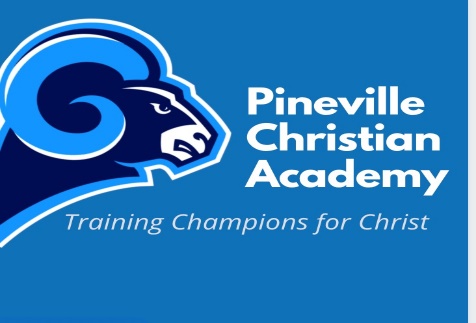 Student Name: ______________________________Parent’s Name: ______________________________Date: ________________________Student Information First Name__________________________Last Name __________________________Middle Name ________________________Birth Date ___________________________Birthplace __________________________Birth Certificate Number ________________Social Security Number __________________Gender _________________Race ___________________Grade Entering ____________________(We must have signed consent & permission to request final report card)Student Address ________________________City/State/Zip __________Custodial Information Student living with? (Please Circle)Father	  Mother     Father/Stepmother    Mother/Stepfather Guardian _______________To which public school is your child zoned? _____________________Student Information Release/Permit (Yes or No)______ Internet Access	______ Photo/Video Transportation Information (Please check one)_____Pick-up  	____ Extended Day (If extended day, please circle below)				BEFORE	AFTER		BOTHTuition Information (Please initial one)____I choose to pay tuition in FULL by Aug. 1st ($200 discount per student)____ I choose to pay ½ tuition by Aug. 1st and the remainder by                             December 1st. ($100 discount per student)____I choose the 9-month plan. I understand that I will be charged an additional $50 fee for processing. ($603 per month, per student)Medical InformationHospital _______________________________________Long Term Medication ___________________________Special Diet ____________________________________(PCA is NOT responsible for providing meals)Allergies _______________________________________Medical Condition _______________________________Religion Information Religion ________________ Church _________________Previous School Information Transferred from ________________________________Address _______________________________________City/State/Zip __________Phone and Fax __________________________________Previous Behavior in School (Please Check One)No Major Difficulties _____Suspended ______Expelled ________Comments: ______________________________________________Mother’s Contact Information First Name ____________________________________Last Name ____________________________________Address if different from student______________________________City/State/Zip ____________Home phone _________________ Cell Phone ________________Occupation_____________________ Company _______________Work phone ____________________ Extension ______________Email Address _________________________________________Birthplace _______________________ Education ____________Race __________________ Religion _________________Father’s Contact Information First Name _____________________________________Last Name _____________________________________Address if different from student______________________________City/State/Zip ____________Home phone ________________ Cell Phone _______________Occupation____________________ Company ________________Work phone ____________________ Extension ___________Email Address _______________________________________Birthplace _____________________ Education ____________Race _________________ Religion _________________Emergency Contact InformationFirst Name ____________________________________Last Name ____________________________________Address if different from student_____________________________City/State/Zip ____________Home phone _______________ Cell Phone ______________Occupation_________________ Company _____________Work phone ___________________ Extension __________Relationship to Child ___________________Emergency Contact InformationFirst Name ___________________________________Last Name ___________________________________Address if different from student______________________________City/State/Zip ____________Home phone _______________ Cell Phone ______________Occupation_________________ Company ________________Work phone _________________ Extension _________Relationship to Child __________________1 child$49852 children $99703 children $124634 children$14956